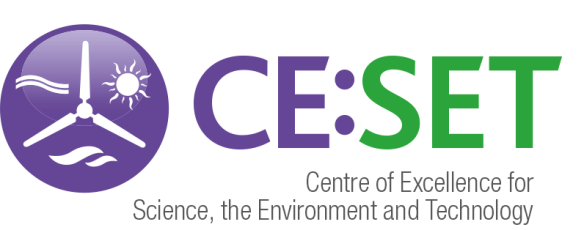 Expressions of Interest      CE-SET is the Centre of Excellence for Science and Environmental Technologies. CE-SET hosts an “education sub group” which is currently looking for curriculum leads in STEM subjects to join the group and support the development of future learning programmes offered through CE-SET.       CE-SET offers secondary schools and post 16 providers a learning programme that has a basic framework of learning where activity can be tailored to suit curriculum needs. The learning programme links industry specialists and employers to education helping to inform the skill gaps and contextualises the learning at school into the world of work and future jobs.       Curriculum leads who support GCSE, A-level and post 16 learning, If you are interested in becoming an active member and can spare a couple of hours 4 times a year approximately, we would very much like to hear from you. Please let us know your subject area and why you want to be a part of the group in the space below Please send to Sonya Douglas at 2nd Floor, Margaret McMillan Tower, Princes Way, Bradford BD1 1NN, or  Email to sonya.douglas@bradford.gov.uk      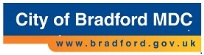 Continue overleaf if necessary 